  История обновления встроенного ПО: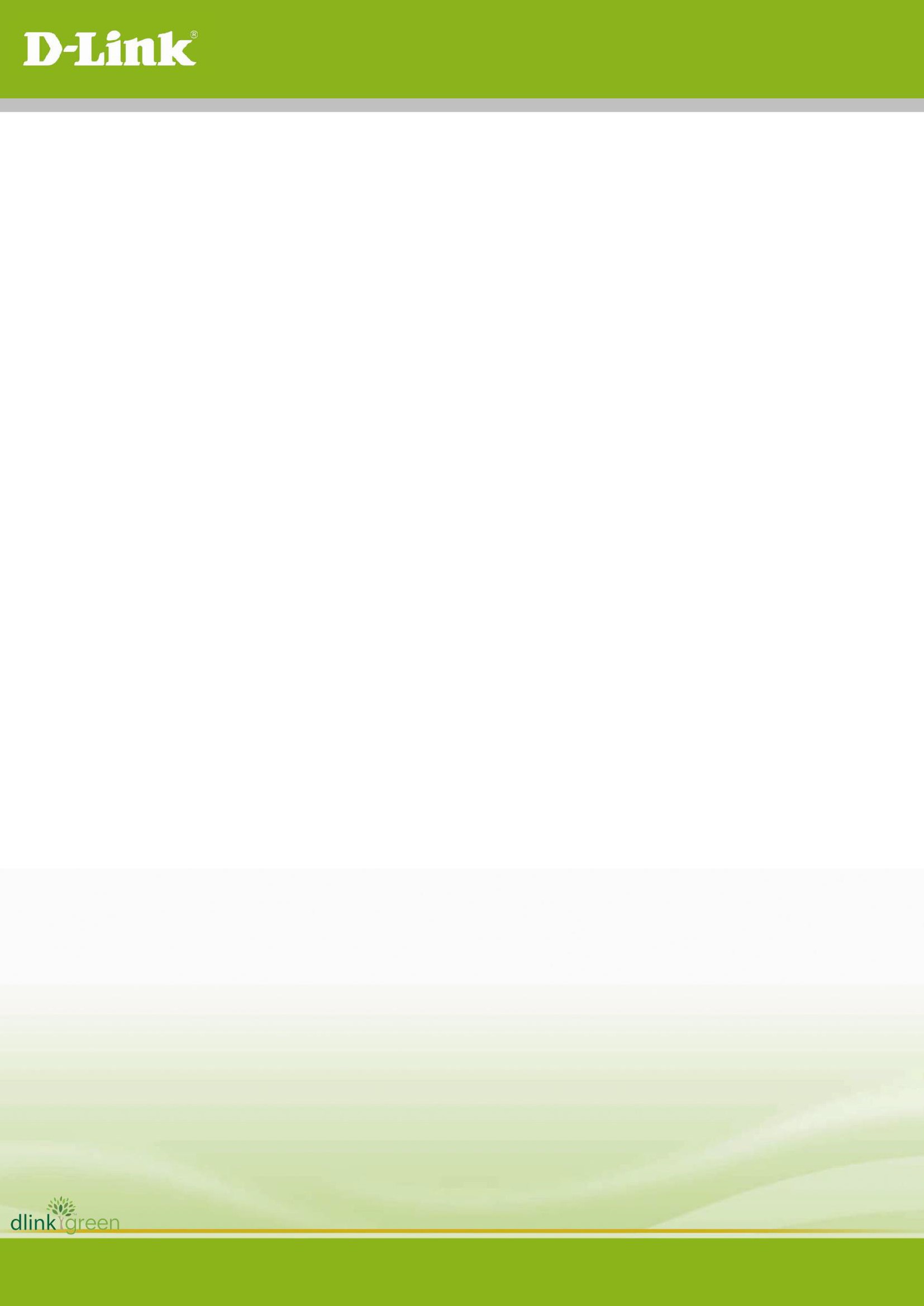 Добавленный функционал: 	Список улучшений: 	Примечание:Экспорт AVI файлов не будет работать в MAC OS.После обновления прошивки с 1.XX до версии 2.01.04, устройство будет сброшено к заводским настройкам.FWV1.01.00Обновлен mydlink агент до версии 2.0.17-b45 Улучшен дизайн веб интерфейса видеорегистратораV1.02.01Обновлен mydlink агент до версии V2.0.18-b08Добавление поддержка новых камер: Universal Model/ DCS-930LB1/ DCS-932LB1/ DCS-942LB1/ DCS-6004L/ DCS-6005L/V2.00.11Изменен стиль веб интерфейса.Обновлен mydlink агент до версии V2.0.18-b44  V2.01.01Добавлена поддержка новых камер: DCS-935L /DCS-4602EV/DCS-4701E /DCS-6212L.Обновлен mydlink агент до версии V2.0.19-b42Добавлена поддержка русского языка для WEB интерфейса.FWV1.01.001. При вводе правильного логина и неправильного пароля при регистрации, не отображалось никаких предупреждений и можно было перейти к следующему шагу.
2. Исправлены проблемы со звуком для камер DCS-931L, DCS-933L и DCS-5020L.
3. Исправлена проблема с воспроизведением записанного видео в ускоренном режиме 1/4/8/16/32 в браузерах IE8, IE9, Firefox и Chrome. Воспроизведение останавливалось через некоторое время.
4. Некоторые функции не работали при первом подключении к устройству с браузера IE7.
5. Исправлена проблема с отображением онлайн видео при включении полноэкранного режима в течение длительного времени.
6. Исправлена проблема с синхронизацией видео и аудио при экспорте записей в формате .avi
7. Исправлены некоторые проблемы с отображением графика записей после удаления файлов записей с жестких дисков.
8. Исправлена проблема с отображением кнопки улучшения изображения.
9. Исправлена проблема в работе функции воспроизведения в браузерах IE11 и Firefox v26.0V1.02.011. Исправлены проблемы при конвертации видео
2. Исправлены проблемы с произвольной остановкой записи
3. Исправлены проблемы перевода для настроек OSD
4. Исправлена проблема с просмотром видео в режиме реального времени на портале mydlink с браузеров Safari, Opera и Firefox
5. Добавлено предупреждающее сообщение, если не указан интервал для конвертации видео
6. Исправлена проблема с отображением шкалы времени в браузерах, отличных от IE
7.Исправлена проблема с просмотром записанного видео на портале mydlink с Mac_OS 10.9/Safari 7
8. Исправлена проблема с просмотром видео в режиме реального времени на портале mydlink, используя JAVA 7 update 67  V2.00.11Исправлена проблема с отключением LED HDD при заполнении диска.Исправлена проблема с записью по сигналу с цифрового входа (DI).Исправлена проблема воспроизведения видео, записанного по датчику движенияИсправлена проблема с отображением индикаторов движения и цифрового входа (DI).Исправлена проблема с установкой области обнаружения движения для камеры DCS-6112B1.  V2.01.01Исправлена проблема с переполнением HDD при записи по событию.Исправлены часовые пояса для некоторых регионов России  V2.01.04Исправлена проблема с подключение к устройству с браузера Edge Windows 10.Исправлена проблема сброса к заводским настройкам при удалении устройства с портала mydlink